Karta pracy dla  6 latków  nr 28			Data 18.06.2020 r.Jestem radosny 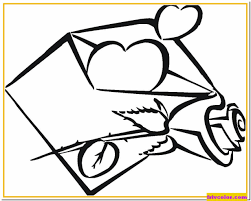 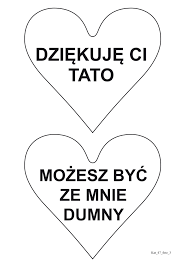 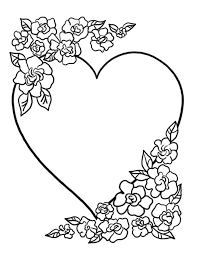 -  Serce dla Mamy -  Napisz imię Taty i Mamy pod sercem- Proponuję piosenkę  pt.”Gdy Jezus woła” – Zespołu Redemi- Zachęcam do modlitwy za Rodziców „Akt miłości”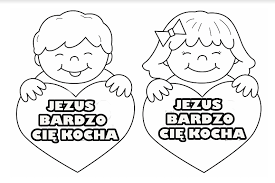 